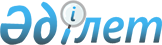 "2015 жылға арналған Тимирязев ауданында мектепке дейінгі тәрбие мен оқытуға мемлекеттік білім беру тапсырысын, жан басына шаққандағы қаржыландыру және ата-ананың ақы төлеу мөлшерін бекіту туралы" Тимирязев ауданы әкімдігінің 2015 жылғы 26 қаңтардағы № 12 қаулысының күші жойылды деп тану туралыСолтүстік Қазақстан облысы Тимирязев аудандық әкімдігінің 2015 жылғы 5 мамырдағы № 114 қаулысы      "Қазақстан Республикасындағы жергілікті мемекеттік басқару және өзін-өзі басқару туралы" Қазақстан Республикасы 2001 жылғы 23 қаңтардағы Заңының 37-бабына сәйкес Солтүстік Қазақстан облысы Тимирязев ауданының әкімдігі ҚАУЛЫ ЕТЕДІ:

      1. "2015 жылға арналған Тимирязев ауданында мектепке дейінгі тәрбие мен оқытуға мемлекеттік білім беру тапсырысын, жан басына шаққандағы қаржыландыру және ата-ананың ақы төлеу мөлшерін бекіту туралы" Тимирязев ауданы әкімдігінің 2015 жылғы 26 қаңтардағы № 12 қаулысының күші жойылды деп танылсын (Нормативтік құқықтық актілерді мемлекеттік тіркеу тізілімінде № 3119 тіркелген, аудандық "Көтерілген тың" газетінде 2015 жылы 4 наурызда, "Нива" газетінде 2015 жылы 4 наурызда жарияланған).

      2. Осы қауылының орындалуын бақылау Солтүстік Қазақстан облысы Тимирязев ауданы әкімінің аппарат басшысы А.С. Жүсіповке жүктелсін.


					© 2012. Қазақстан Республикасы Әділет министрлігінің «Қазақстан Республикасының Заңнама және құқықтық ақпарат институты» ШЖҚ РМК
				
      Аудан әкімі

Е. Базарханов
